3. függelék a 12/2017. (III. 30.) önkormányzati rendelethezA vízszintes beosztású zászló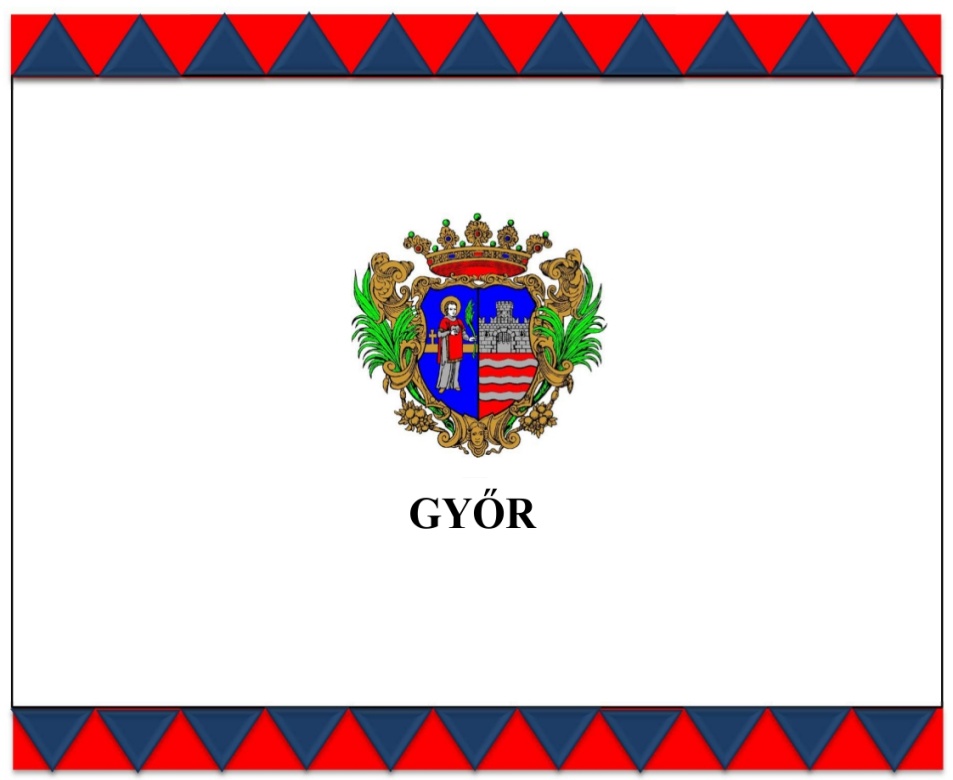 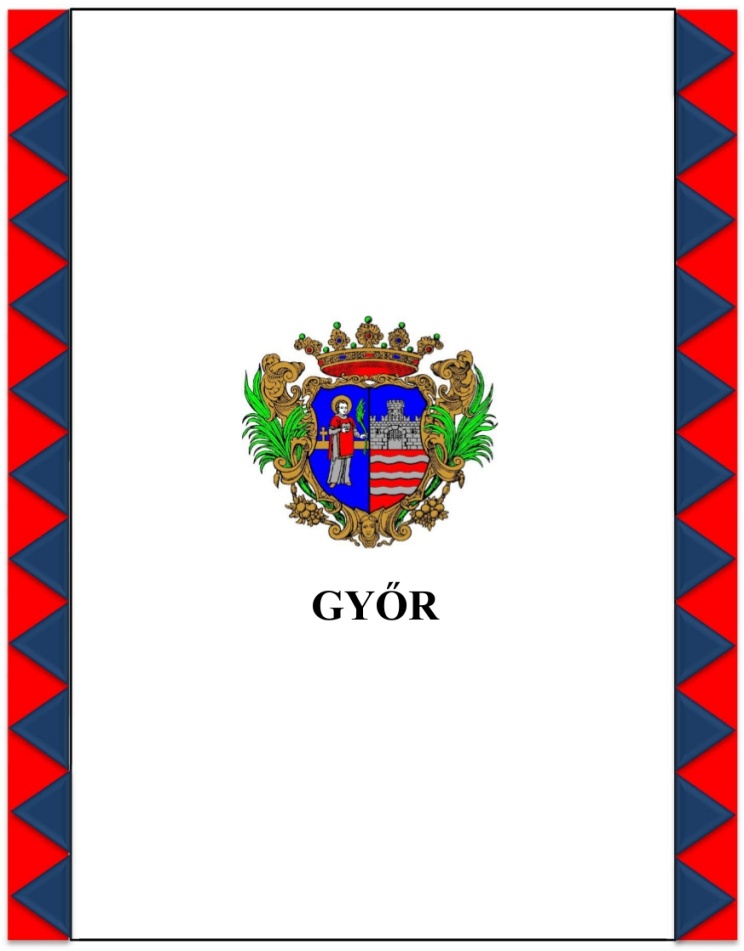 